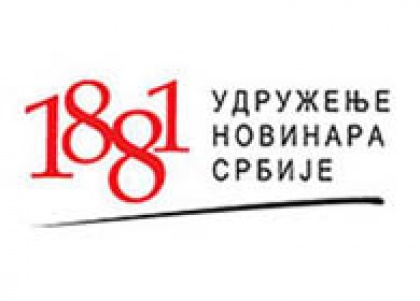 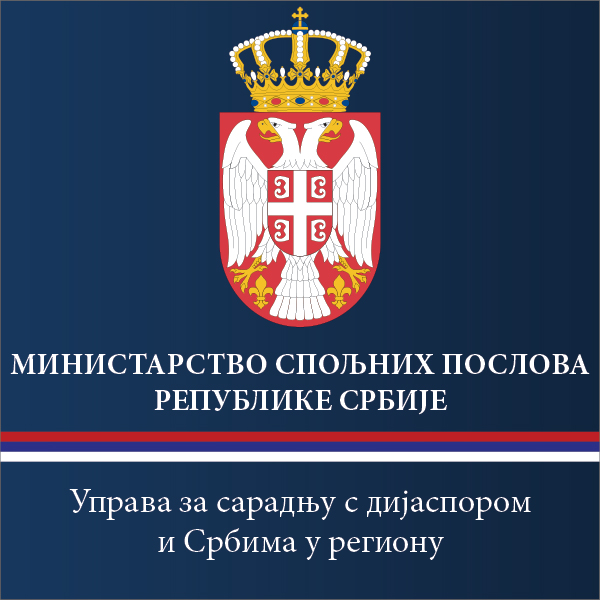 Нацрт програмаКонференција новинара и медија дијаспоре и Срба у региону
уторак, 27. децембар 2016. годинеПрес центар, Кнез Михаилова 6/3, БеоградНацрт програмаКонференција новинара и медија дијаспоре и Срба у региону
уторак, 27. децембар 2016. годинеПрес центар, Кнез Михаилова 6/3, Београд10.30 - 11.00Пријављивање учесника11.00 - 11.20Уводни поздрави:Љиљана Смајловић, председница Удружења новинара СрбијеИвица Дачић, први потпредседник Владе Србије и министар  спољних пословаНино Брајовић, државни секретар за информисање и медије, Министарство културе и информисања11.20 - 12:00 Подршка из матице – језик и писмоДраган Хамовић, специјални саветник министра културе и информисања Представљање акције „Негујмо српски језик“ 
Милада Поповић, главна и одговорна уредница Првог програма радиja Радио-телевизије Војводина
Представљање радијског програма за Србе у региону и дијаспори
Јелена Петковић, новинарка Франкфуртскиx вести и ауторка пројекта „Учимо ћирилицу“
Представљање пројекта и његови резултати12.00 - 14.00Јачање онлајн капацитета медија, организација и удружења Срба у дијаспори и региону, њихова улога у информисању и промовисању српске заједнице у иностранствуНиколина Милатовић Поповић, Управа за сарадњу с дијаспором и Србима у региону Министарства спољних послова
Представљање досадашњег деловања у области подршке медијским активностима удружења и организација дијаспоре и Срба из региона
Павле Златић, предавач у Школи веб новинарства УНС-а Верољуб Змијанац, предавач у Школи веб новинарства УНС-а 
Представљање анализе веб присуства медија, организација и удружења Срба у региону са препорукамаПредставници организација и удружења Срба у дијаспори и регионуИзлагање учесника Конференције о раду, резултатима и изазовима са којима се суочавају. Диана Кондић Ђурић, Српске недељне новине и Српски културни и документациони центар, МађарскаИван Зељковић, nasbiro.com,  УАЕСаша Пешић, svisrbiuparizu.com, ФранцускаЖарко Николић, srbtel.mk, МакедонијаМомчило Вуксановић,  srpskenovinecg.com, Црна ГораДраган Крошњар, Крајишки културни центар „Свети Сава“, Република СрпскаПредраг Карасовић, Теслина научна фондација САД (TeslaTalk.TV)Очекујемо додатне потврде представникаДискусија 14:00 - 15.00Пауза за ручак15.00 - 17.00 Радионица: Употреба Фејсбука – како да организације и удружења искористе ову друштвену мрежу за афирмацију и активацију Верољуб Змијанац, предавач у Школи веб новинарства УНС-а